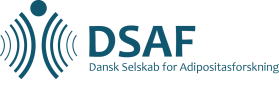 Dansk Selskab for Adipositasforskning (DSAF) - Årsmøde 2016Kære medlem af DSAF,Bestyrelsen vil igen indbyde til årsmøde i DSAF, denne gang i Nyborg. Temaet er i år Fedtvæv & fedme, og programmet omfatter spændende foredrag fra førende forskere. Bestyrelsen opfordrer især yngre forskere til at indsende abstracts, idet det igen i år vil være muligt at præsentere egne forskningsresultater. Der vil i år være to priser á hhv. 5000 kr. og 2500 kr. til de to bedste abstracts (se ”guidelines for abstracts”). Abstract deadline er 10. september.Mødet afholdes fra fredag den 7. oktober, kl. 10.00 til lørdag den 8. oktober, kl. 12.00, og det foregår på Hotel Sinatur (http://www.sinatur.dk/hoteller/hotel-storebaelt/hotel).Ud over det faglige program, ser vi som altid frem til socialt samvær mellem de mange faggrupper, som til dagligt arbejder med adipositas.Prisen for hele arrangementet: videnskabeligt møde, mad og overnatning i enkeltværelse, er 1500 kr. (2300 kr. for ikke medlemmer) og 750 kr. for yngre medlemmer (< 40 år) med et accepteret abstract. Endelig kan du vælge kun at deltage én dag og dette vil koste 900 kr.  Vi håber igen på at se rigtig mange af jer!Mange hilsnerDSAFs bestyrelseTilmelding:Tilmelding kan kun ske online. På selskabets hjemmeside, www.dsaf.dk, finder du tilmeldingsskema. Tilmeldingen er bindende og følger først-til-mølle princippet.